Забайкальский крайМуниципальный район «Могойтуйский район»АДМИНИСТРАЦИЯ СЕЛЬСКОГО ПОСЕЛЕНИЯ «ЗУГАЛАЙ»ПОСТАНОВЛЕНИЕ28 сентября 2023 года                                                                                     №  28с. ЗугалайОб утверждении дизайн- проекта благоустройства общественной территории на 2023 год	    В соответствии с Федеральным законом от 06 октября 2003 года №131-ФЗ «Об общих принципах организации местного самоуправления в Российской Федерации», Уставом сельского поселения «Зугалай»  и в соответствии с постановлением администрации сельского поселения «Зугалай» от 25.12.2017г. № 40 «Об утверждении муниципальной программы «Формирование современной городской среды» на территории сельского поселения «Зугалай» на 2022-2026 годы»,  администрация сельского поселения «Зугалай»ПОСТАНОВЛЯЕТ:	1.Утвердить дизайн-проект благоустройства общественной территории с учетом голосования по отбору общественных территорий, подлежащих благоустройству в рамках реализации муниципальных программ, на единой федеральной платформе za.gorodsreda.ru, по следующему адресу:	- улица Раднаева, Парк «Летний театр».	2. Настоящее постановление вступает в силу после официального обнародования.Глава сельского поселения                                                                  Б.Б.БатоевПриложениек постановлению администрациисельского поселения «Зугалай»от 28 сентября 2023 года № 28 Текстовое описаниедизайн-проекта благоустройства Парка, расположенной по адресу: Забайкальский край, Могойтуйский район, с.Зугалай, ул.РаднаеваНаименование общественной территории и адрес:«Парк «Летний театр»,Забайкальский край, Могойтуйский район,с.Зугалай, ул.Раднаева, б/н.»	Данная территория поддержана большинством количеством голосов в результате голосования по отбору общественных территорий, подлежащих благоустройству в рамках реализациимуниципальных программ, на единой федеральной платформе za.gorodsreda.ru по сельскому поселению «Зугалай», проведенных с с15 апреля по 31 мая 2023 года. Всего в общественных обсуждениях участие приняло 211 человек, за данную территорию подано 188 голосов. Итоги голосований зафиксированы протоколом подведения итогов голосования от 01.06.2023 № б/н.Общая площадь благоустройства составляет 635кв.м.Цель благоустройства парка–обустройство и реставрация обелиска «Павшим воинам-землякам», увековечивание памяти земляков, участников Великой отечественной войны, а также обустройство сцены с навесом для проведения общественным мероприятий в теплое время года. Задача: Обеспечение жителей с.Зугалай благоустроенным, местом для проведения митинга в честь празднования дня Победы, отреставрированным обелиском «Павшим воинам-землякам», а также местом для проведения общественным мероприятий в теплое время года. Концептуальное решение заключается в формировании эстетичного, функционального пространства для различных возрастных групп, а также создание индивидуального образа территории парка. Настоящим проектом предусматриваются следующие виды работ: Благоустройствои реставрация обелиска «Павшим воинам-землякам»;Устройство сцены с навесом.Планируемая сметная стоимость работ по благоустройству территории составляет _____,____ тыс. руб.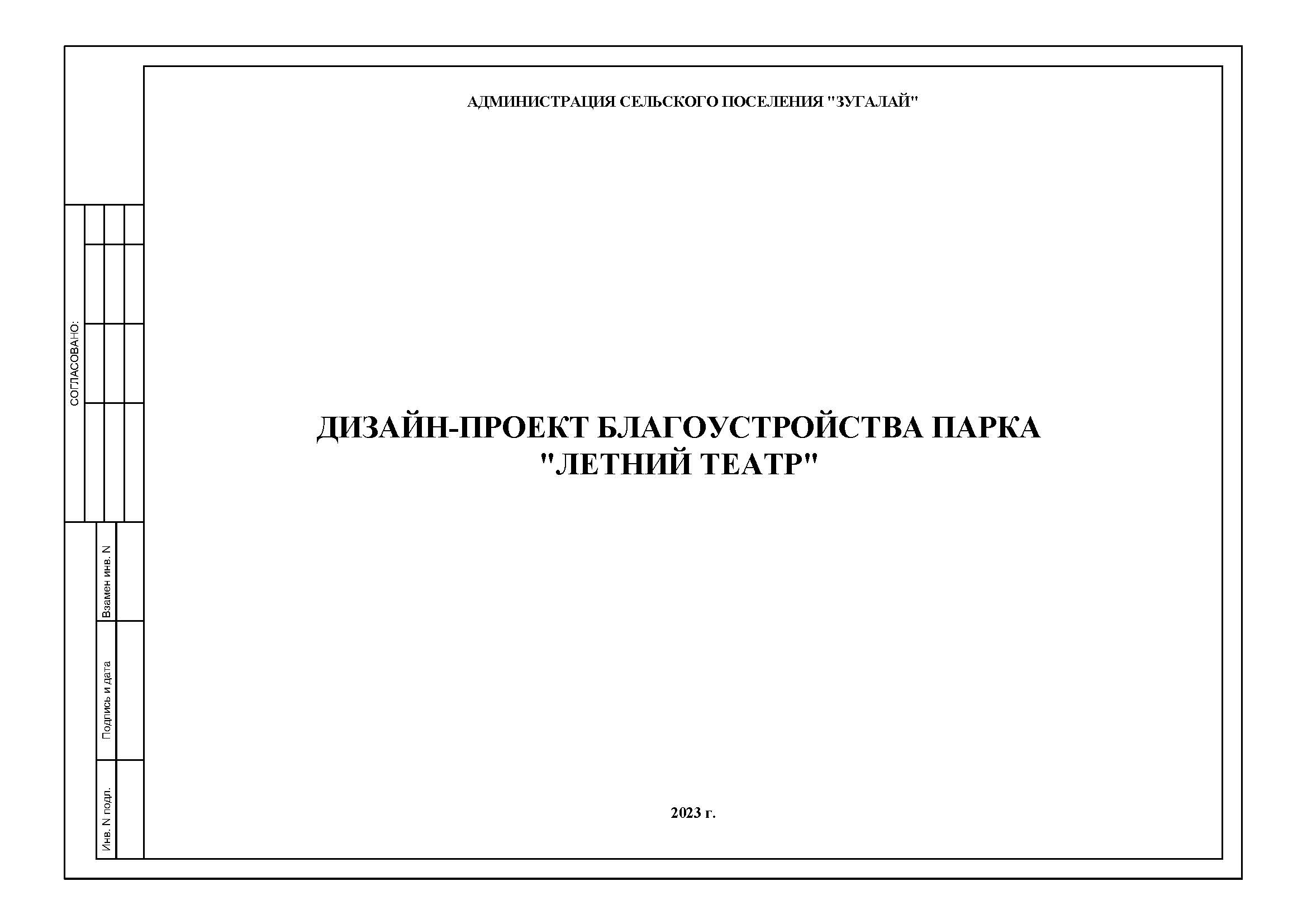 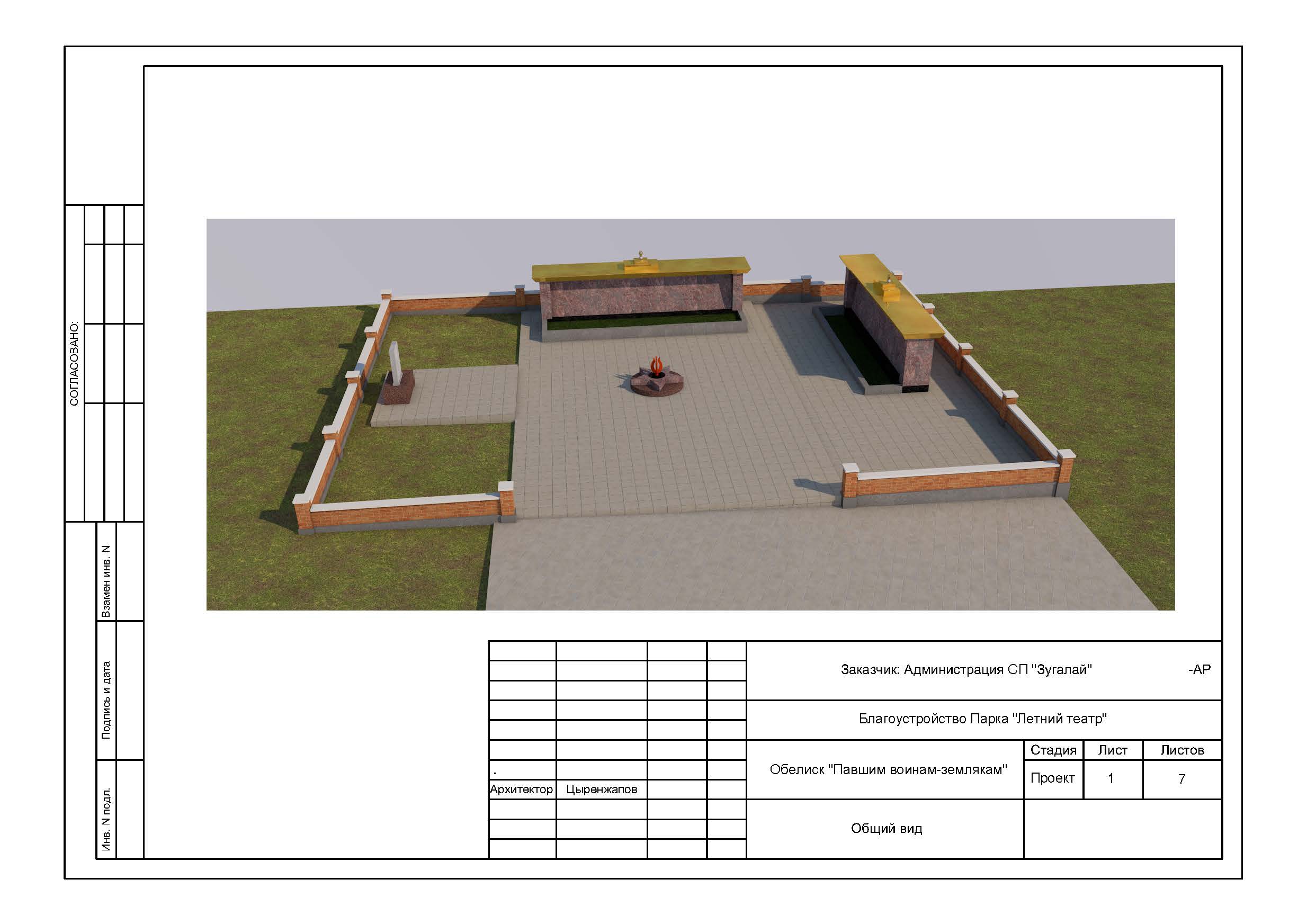 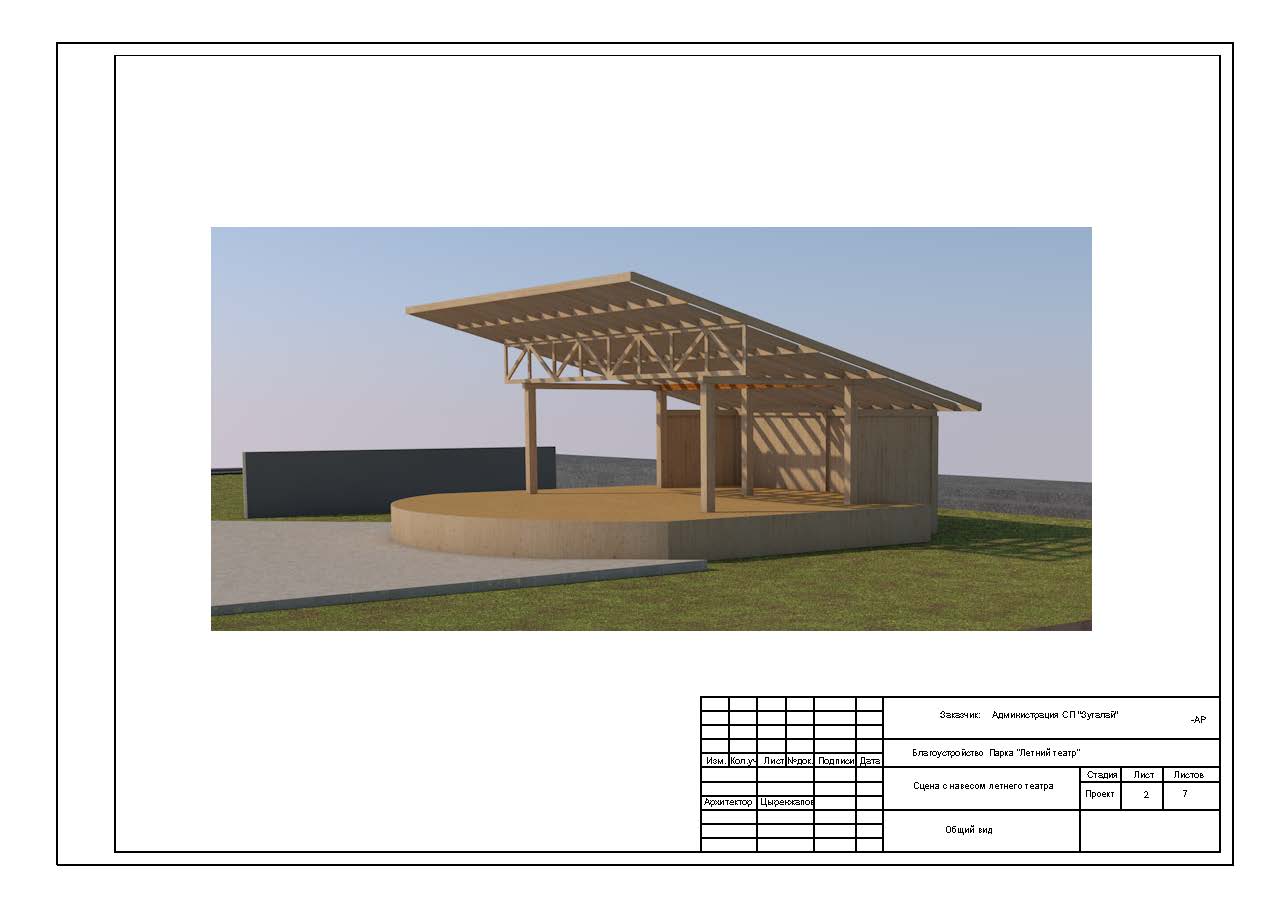 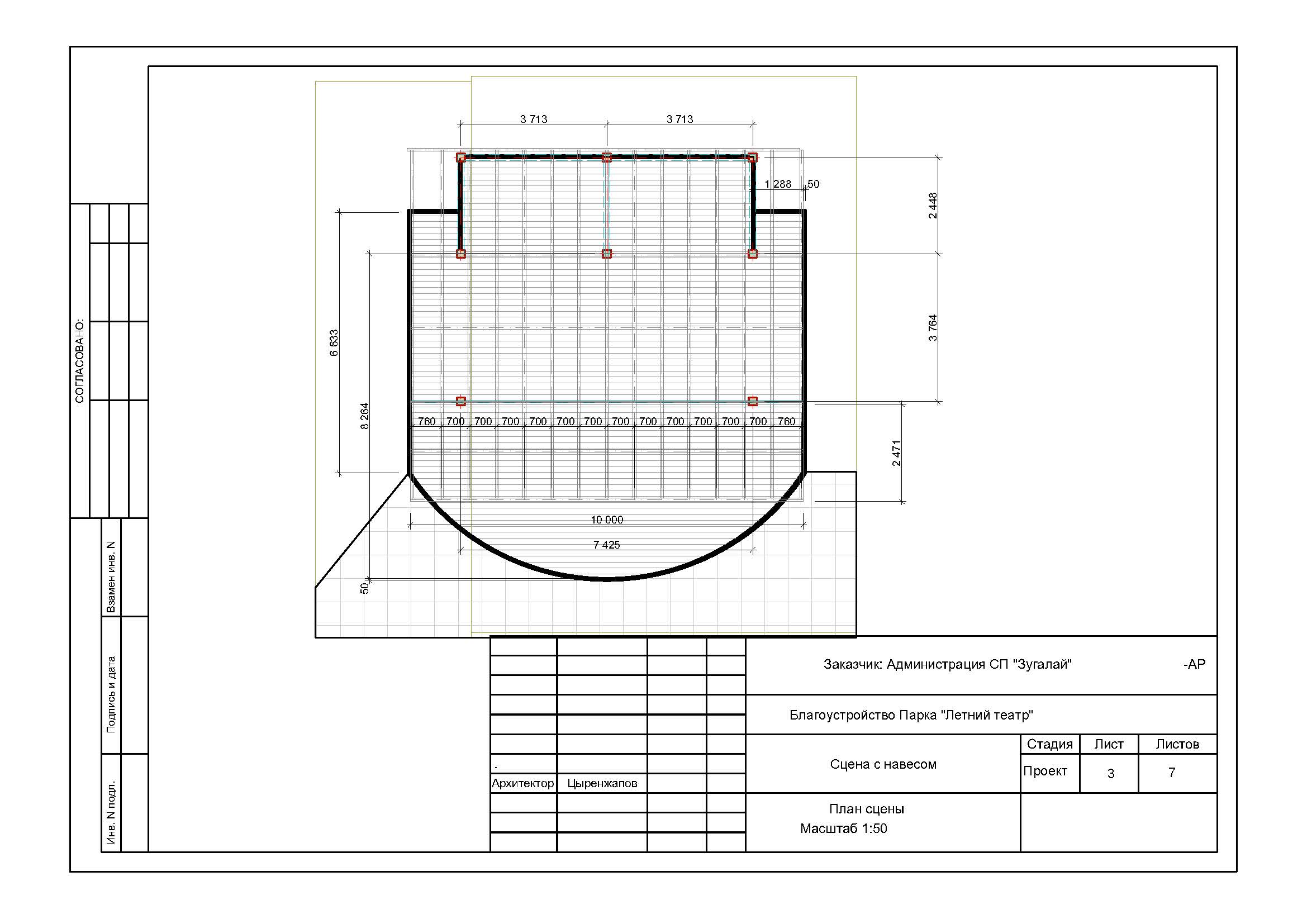 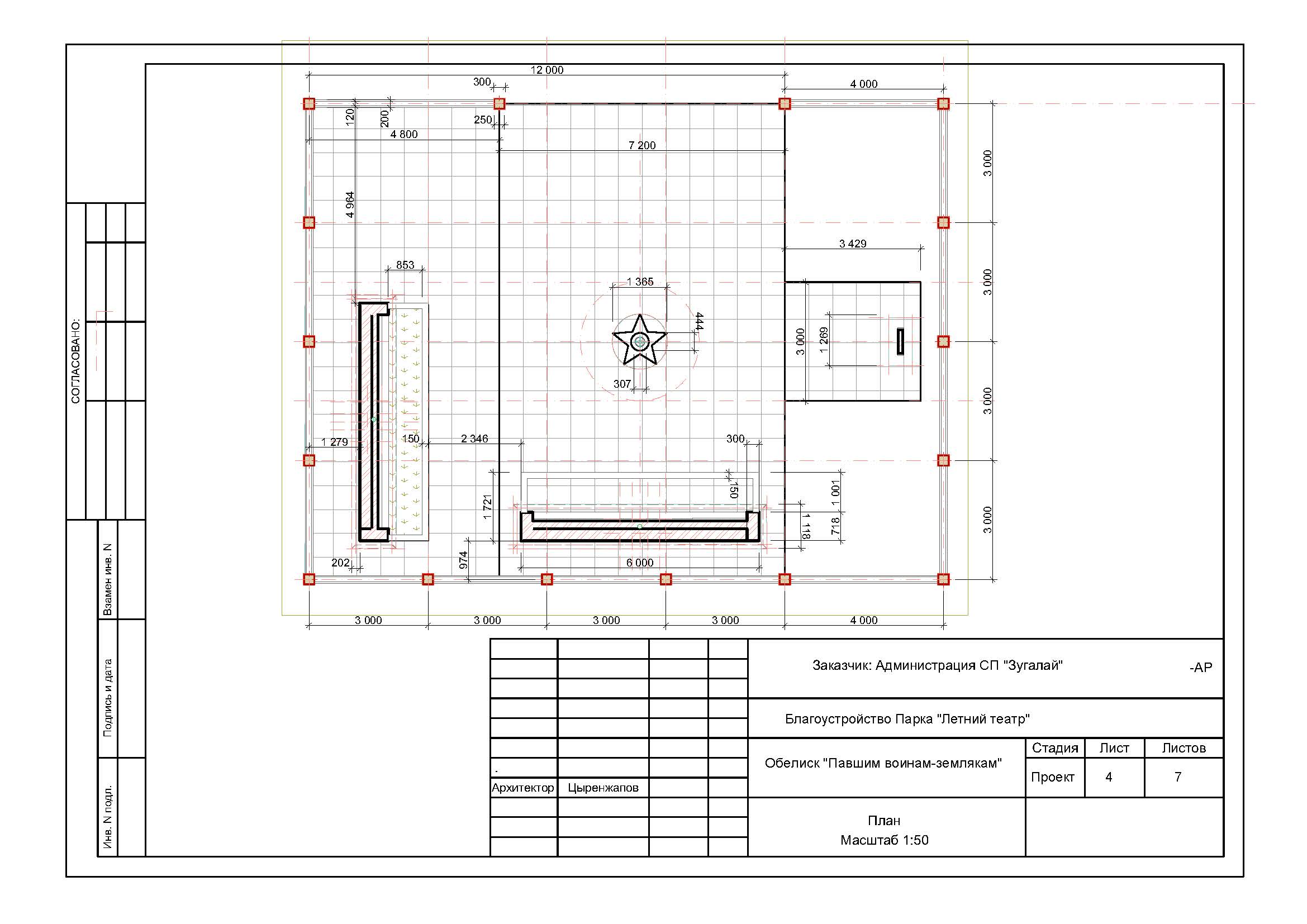 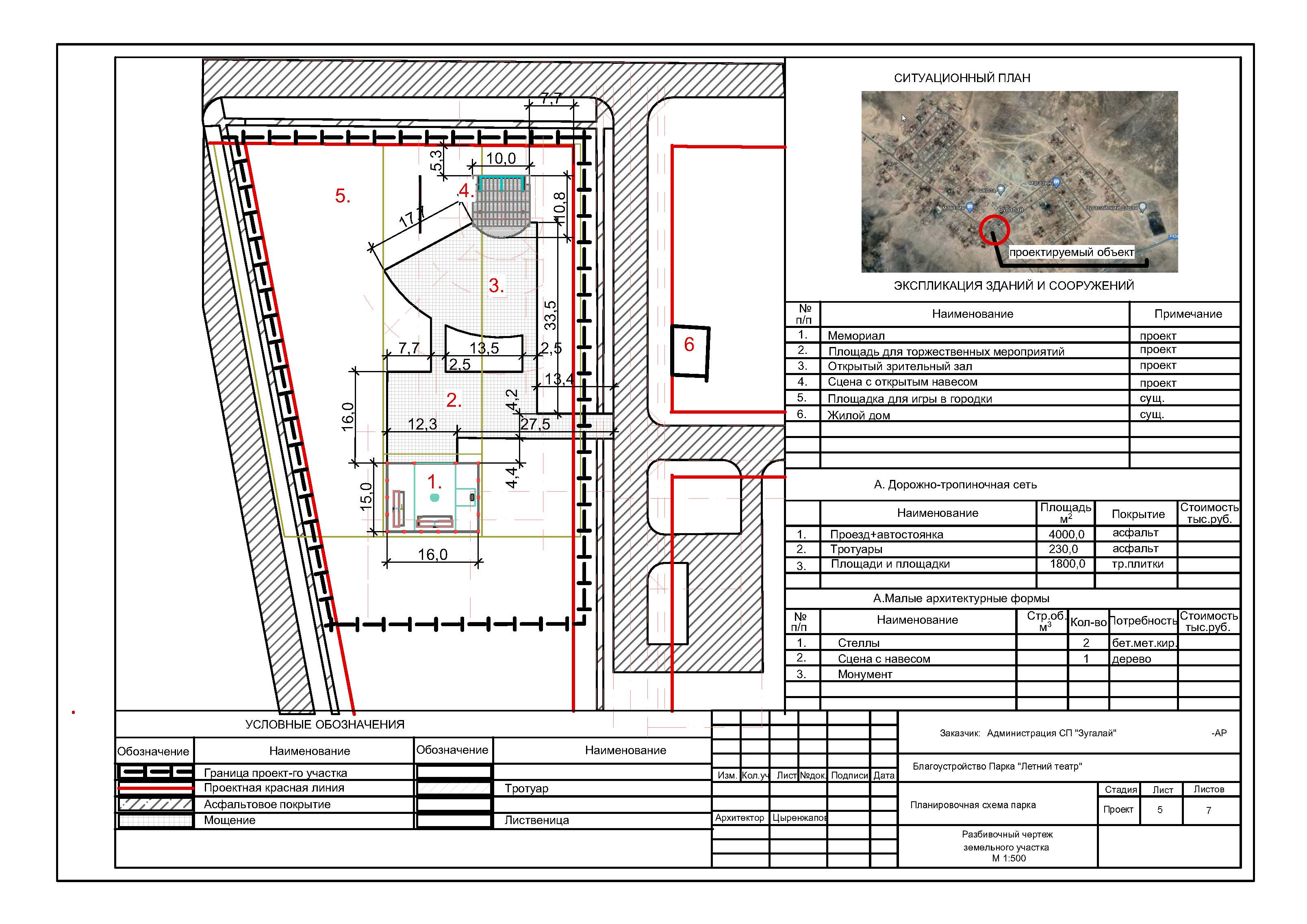 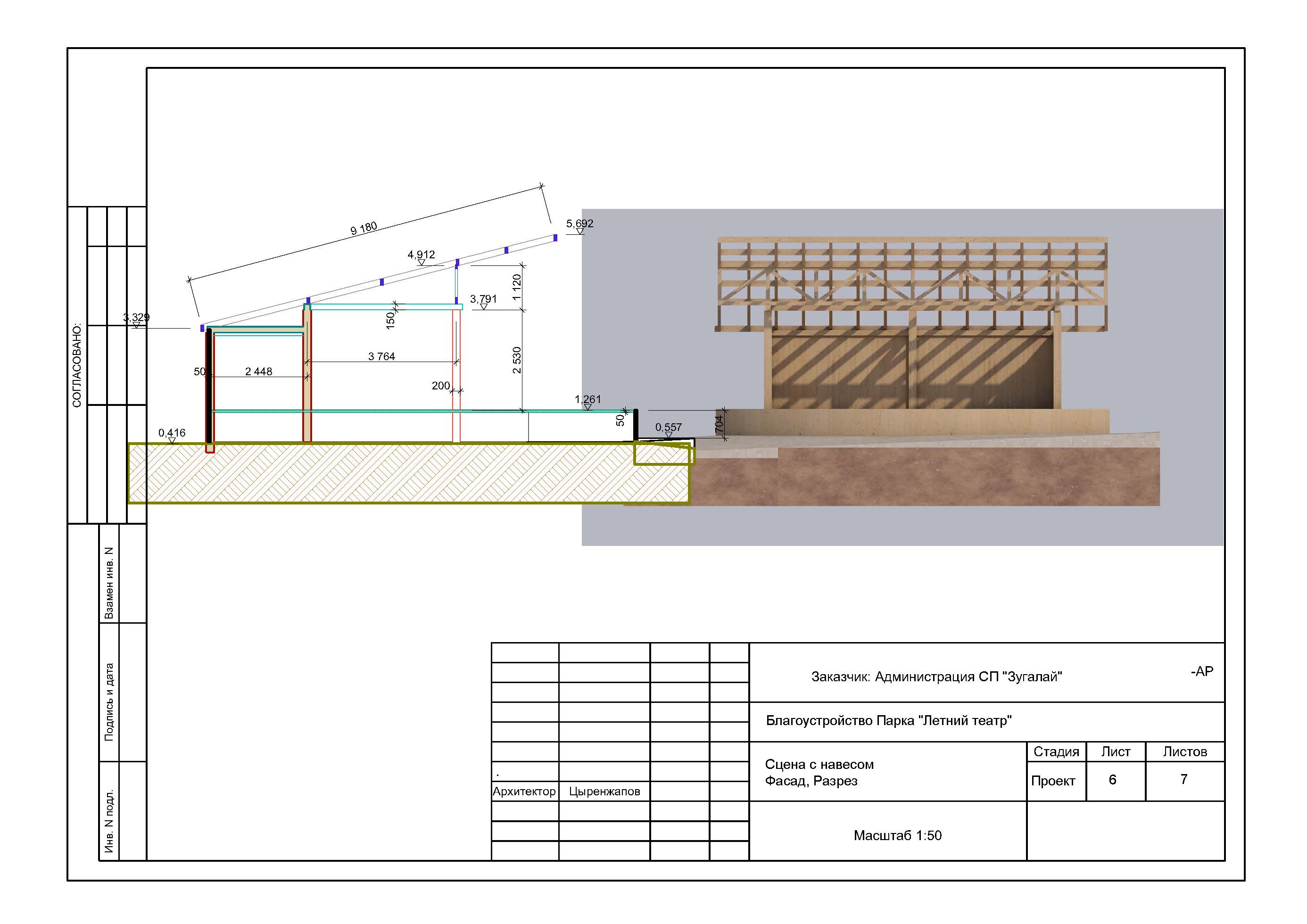 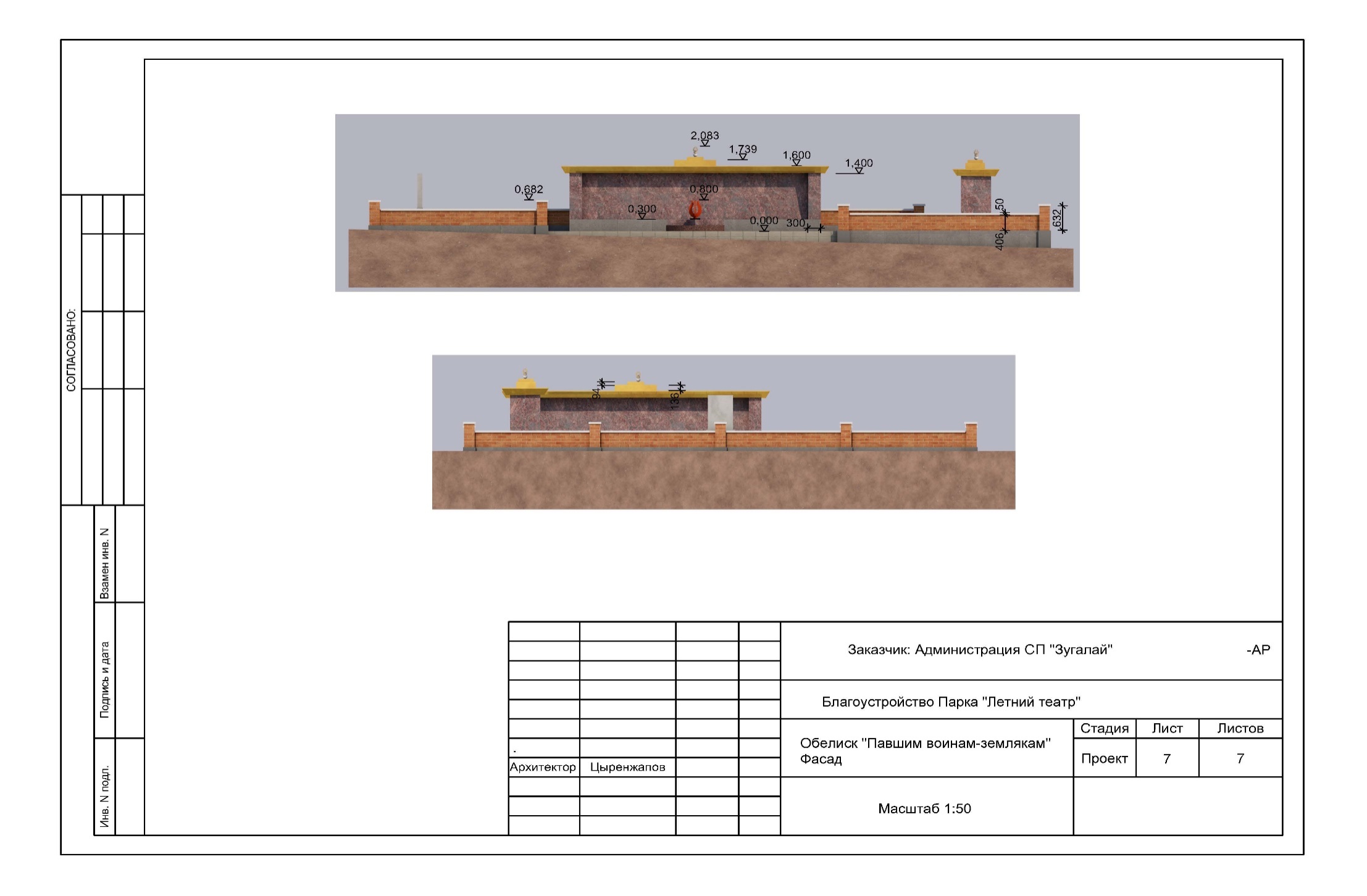 